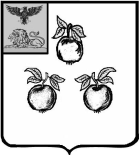 БЕЛГОРОДСКАЯ ОБЛАСТЬАДМИНИСТРАЦИЯ МУНИЦИПАЛЬНОГО РАЙОНА«КОРОЧАНСКИЙ РАЙОН» РАСПОРЯЖЕНИЕКорочаВ соответствии с Федеральным законом от 06 октября 2003 года                № 131-ФЗ «Об общих принципах организации местного самоуправления в Российской Федерации» и в целях актуализации перечня товарных рынков и ведомственного плана мероприятий («дорожной карты») по содействию развитию конкуренции в муниципальном районе «Корочанский район»: 1. Внести следующие изменения в распоряжение администрации муниципального района «Корочанский район» от  28 апреля 2022 года № 178-р       «Об утверждении перечня товарных рынков и плана мероприятий по содействию развитию конкуренции в муниципальном районе «Корочанский район» на 2022-2025 годы»:- в перечень товарных рынков по содействию развитию конкуренции в муниципальном районе «Корочанский район» (далее - Перечень), утвержденный в пункте 1 названного распоряжения:- раздел 8 Перечня дополнить пунктом 8.2. следующего содержания: - раздел 9 Перечня дополнить пунктами 9.3, 9.4. следующего содержания:	- раздел III «Мероприятия по содействию развитию конкуренции на товарных рынках Корочанского района Плана мероприятий («дорожной карты») по содействию развитию конкуренции в муниципальном районе «Корочанский район» на 2022-2025 годы (далее – муниципальный план мероприятий), утвержденный в пункте 2 названного распоряжения изложить в редакции согласно приложению к настоящему распоряжению. Глава администрации Корочанского района                                                                      Н.В. Нестеров3.12.2. Рынок туристических услуг 3.12.1.1. Ключевые показатели3.12.1.2  Мероприятия по содействию развитию конкуренции3.12.2. Рынок услуг в сфере общественного питания 3.12.2.1. Ключевые показатели3.12.2.2. Мероприятия по содействию развитию конкуренции3.12.3. Рынок услуг в сфере бытового обслуживания населения 3.12.3.1. Ключевые показатели3.12.3.2. Мероприятия по содействию развитию конкуренции«29»декабря2023г.№631-рО внесении изменений                         в распоряжение администрации муниципального района «Корочанский район»                           от 28 апреля 2022 года № 178-р№ п/пНаименование товарного рынкаОтветственные исполнители 8.2.Рынок овощеводстваУправление АПК и воспроизводства окружающей среды администрации Корочанского района№ п/пНаименование товарного рынкаОтветственные исполнители9.3.Рынок услуг в сфере общественного питанияКомитет экономического развития администрации Корочанского района9.4Рынок услуг в сфере бытового обслуживания населенияКомитет экономического развития администрации Корочанского района                                                                                                                                                                                             Приложение                                                                                                                                                                                   к распоряжению администрации                                                                                                                                                                                       муниципального района                                                                                                                                                                                         «Корочанский район»                                                                                                                                                                                          от « 29 » декабря 2023г.                                                                                                                                                                                                № 631-р  Раздел III.  Мероприятия по содействию развитию конкуренции на товарных рынках Корочанского района3.1. Образование3.1.1. Рынок услуг дошкольного образования3.1.1.1. Ключевые показатели3.1.1.2.  Мероприятия по содействию развитию конкуренции3.11.2. Рынок овощеводства3.11.2.1. Ключевые показатели3.11.2.2  Мероприятия по содействию развитию конкуренции                                                                                                                                                                                             Приложение                                                                                                                                                                                   к распоряжению администрации                                                                                                                                                                                       муниципального района                                                                                                                                                                                         «Корочанский район»                                                                                                                                                                                          от « 29 » декабря 2023г.                                                                                                                                                                                                № 631-р  Раздел III.  Мероприятия по содействию развитию конкуренции на товарных рынках Корочанского района3.1. Образование3.1.1. Рынок услуг дошкольного образования3.1.1.1. Ключевые показатели3.1.1.2.  Мероприятия по содействию развитию конкуренции3.11.2. Рынок овощеводства3.11.2.1. Ключевые показатели3.11.2.2  Мероприятия по содействию развитию конкуренции                                                                                                                                                                                             Приложение                                                                                                                                                                                   к распоряжению администрации                                                                                                                                                                                       муниципального района                                                                                                                                                                                         «Корочанский район»                                                                                                                                                                                          от « 29 » декабря 2023г.                                                                                                                                                                                                № 631-р  Раздел III.  Мероприятия по содействию развитию конкуренции на товарных рынках Корочанского района3.1. Образование3.1.1. Рынок услуг дошкольного образования3.1.1.1. Ключевые показатели3.1.1.2.  Мероприятия по содействию развитию конкуренции3.11.2. Рынок овощеводства3.11.2.1. Ключевые показатели3.11.2.2  Мероприятия по содействию развитию конкуренции                                                                                                                                                                                             Приложение                                                                                                                                                                                   к распоряжению администрации                                                                                                                                                                                       муниципального района                                                                                                                                                                                         «Корочанский район»                                                                                                                                                                                          от « 29 » декабря 2023г.                                                                                                                                                                                                № 631-р  Раздел III.  Мероприятия по содействию развитию конкуренции на товарных рынках Корочанского района3.1. Образование3.1.1. Рынок услуг дошкольного образования3.1.1.1. Ключевые показатели3.1.1.2.  Мероприятия по содействию развитию конкуренции3.11.2. Рынок овощеводства3.11.2.1. Ключевые показатели3.11.2.2  Мероприятия по содействию развитию конкуренции                                                                                                                                                                                             Приложение                                                                                                                                                                                   к распоряжению администрации                                                                                                                                                                                       муниципального района                                                                                                                                                                                         «Корочанский район»                                                                                                                                                                                          от « 29 » декабря 2023г.                                                                                                                                                                                                № 631-р  Раздел III.  Мероприятия по содействию развитию конкуренции на товарных рынках Корочанского района3.1. Образование3.1.1. Рынок услуг дошкольного образования3.1.1.1. Ключевые показатели3.1.1.2.  Мероприятия по содействию развитию конкуренции3.11.2. Рынок овощеводства3.11.2.1. Ключевые показатели3.11.2.2  Мероприятия по содействию развитию конкуренции№п/п  Наименование мероприятияСрок реализации мероприятияРезультат выполнения мероприятияОтветственные исполнители мероприятия1.Привлечение производителей овощной продукции к участию в проводимых на территории района и области сельскохозяйственных ярмарках 2022 – 2025 годыУдовлетворение потребности жителей района и области в овощах местного производствауправление АПК и вос-производства окружающей среды администрации района2.Оказание информационной и методологической помощи производителям овощеводческой продукции в рамках комплекса мер государственной поддержки2022 – 2025 годыПовышение качества производимой продукции и достижения необходимых объемов производства овощейуправление АПК и вос-производства окружающей среды администрации района 3.Информирование представителей малых форм хозяйствования о проведении обучения по дополнительным профессиональным программам повышения квалификации 2022 – 2025 годыПовышение профессионального уровня и информационной грамотности представителей малых форм хозяйствования  по вопросам создания и ведения сельскохозяйственного бизнесауправление АПК и вос-производства окружающей среды администрации района3.12. Иные рынки3.12.1. Рынок финансовых услуг3.12.1.1. Ключевые показатели3.12.1.2.  Мероприятия по содействию развитию конкуренции3.12. Иные рынки3.12.1. Рынок финансовых услуг3.12.1.1. Ключевые показатели3.12.1.2.  Мероприятия по содействию развитию конкуренции3.12. Иные рынки3.12.1. Рынок финансовых услуг3.12.1.1. Ключевые показатели3.12.1.2.  Мероприятия по содействию развитию конкуренции3.12. Иные рынки3.12.1. Рынок финансовых услуг3.12.1.1. Ключевые показатели3.12.1.2.  Мероприятия по содействию развитию конкуренции3.12. Иные рынки3.12.1. Рынок финансовых услуг3.12.1.1. Ключевые показатели3.12.1.2.  Мероприятия по содействию развитию конкуренции№п/п  Наименование мероприятияСрок реализации мероприятияРезультат выполнения мероприятияОтветственные исполнители мероприятия1.Размещение информационно-просветительских материалов для населения и бизнеса района в СМИ                 и сети Интернет о перспективных финансовых инструментах, продуктах, новых финансовых технологиях, изменениях законодательства в части, касающейся рынка финансовых услуг  2022 – 2025 годыПовышение информированности населения и бизнеса района о новых финансовых технологиях, изменениях в законодательстве в части, касающейся рынка финан-совых услуг  комитет экономического развития администрации района№п/п  Наименование мероприятияСрок реализации мероприятияРезультат выполнения мероприятияОтветственные исполнители мероприятия2.Организация и проведение опросов субъектов МСП                в рамках мониторинга конкуренции и доступности финансовых услуг2022 – 2025 годыУчет мнения субъектов МСП                           в целях развития конкуренции                         на рынке финансовых услугкомитет экономического развития администрации района№ п/пНаименование ключевого показателяЕдиница измерения2021год(факт)2022 год(план) 2023 год(план)2024 год(план)2025 год(план)Целевое значение, определенное Стандартом и Национальным планом развития конкуренции1.Количество лиц размещенных в коллективных средствах размещениятыс. чел.3,53,94,34,95,2не установлено№п/п  Наименование мероприятияСрок реализации мероприятияРезультат выполнения мероприятияОтветственные исполнители мероприятия1.Организация и проведение событийных мероприятий на территории региона2022 – 2025 годыУвеличение объема турист-ского потока комитет экономического развития администрации района2.Освещение в СМИ и сети Интернет проводимых на территории региона событийных мероприятий2022 – 2025 годыУвеличение объема турист-ского потока комитет экономического развития администрации района № п/пНаименование ключевого показателяЕдиница измерения2021год(факт)2022 год(план) 2023 год(план)2024 год(план)2025 год(план)Целевое значение, определенное Стандартом и Национальным планом развития конкуренции1.Количество предприятий общественного питания открытого типаЕд.2728292930не установлено2.Обеспеченность посадочными местами в предприятиях общественного питания общедоступной сети в расчете на 1000 жителейКоличество мест на 1 000 жителей36,537,037,33838,5№п/п  Наименование мероприятияСрок реализации мероприятияРезультат выполнения мероприятияОтветственные исполнители мероприятия1.Организация и проведение для сотрудников предприятий общественного питания профильных обучающих семинаров и встреч 2022 – 2025 годыПовышение уровня профессионального образования и культуры обслуживания в сфере общественного питаниякомитет экономического развития администрации района2.Развитие в предприятиях общественного питания направлений здорового питания, вегетарианской кухни, национальной кухни2022 – 2025 годыОбеспечение удовлетворения спроса на здоровое питание населения районакомитет экономического развития администрации района3.Оказание информационно-консультационной помощи субъектам предпринимательства, осуществляющим и планирующим осуществлять деятельность в сфере общественного питания2022 – 2025 годыПовышение уровня информи-рованности субъектов предпри-нимательской деятельности и потребителей товаров, работ и услуг о состоянии конкурентной среды и деятельности по содействию развитию конкуренциикомитет экономического развития администрации района№ п/пНаименование ключевого показателяЕдиница измерения2021год(факт)2022 год(план) 2023 год(план)2024 год(план)2025 год(план)Целевое значение, определенное Стандартом и Национальным планом развития конкуренции1.Количество предприятий бытового обслуживанияЕд.8890919293не установлено2.Доля организаций частной формы собственности в сфере бытового обслуживания населения%100100100100100№п/п  Наименование мероприятияСрок реализации мероприятияРезультат выполнения мероприятияОтветственные исполнители мероприятия1.Организация и проведение для сотрудников предприятий сферы бытовых услуг населению профильных обучающих семинаров и встреч 2022 – 2025 годыПовышение уровня профессионального образования и культуры обслуживания в сфере бытовых услуг населениюкомитет экономического развития администрации района2.Оказание информационно-консультационной помощи субъектам предпринимательства, осуществляющим и планирующим осуществлять деятельность в сфере бытового обслуживания населения2022 – 2025 годыПовышение уровня информи-рованности субъектов предпри-нимательской деятельности и потребителей товаров, работ и услуг о состоянии конкурентной среды и деятельности по содействию развитию конкуренциикомитет экономического развития администрации района